VIERNES 17 DE MARZOCAMPUS DE CIENCIAS EXACTAS E INGENIERÍASAv. Industriales no Contaminantes por Anillo Periférico Norte s/n Apartado Postal No. 150 Cordemex, CP. 97310CAMPUS DE CIENCIAS DE LA SALUDFACULTAD DE MEDICINA (Únicamente EGEL-Medicina)Avenida Itzaes No. 498 x 59 y 59A Col. Centro C.P. 97000Registro de asistencia a partir de las 8am.Indispensable llevar el pase de ingreso e identificación oficial vigente (IFE/INE o Pasaporte)Con el folio que encontrarás en tu pase de ingreso, busca el salón que te correspondeCAMPUS DE CIENCIAS EXACTAS E INGENIERÍASAv. Industriales no Contaminantes por Anillo Periférico Norte s/n Apartado Postal No. 150 Cordemex, CP. 97310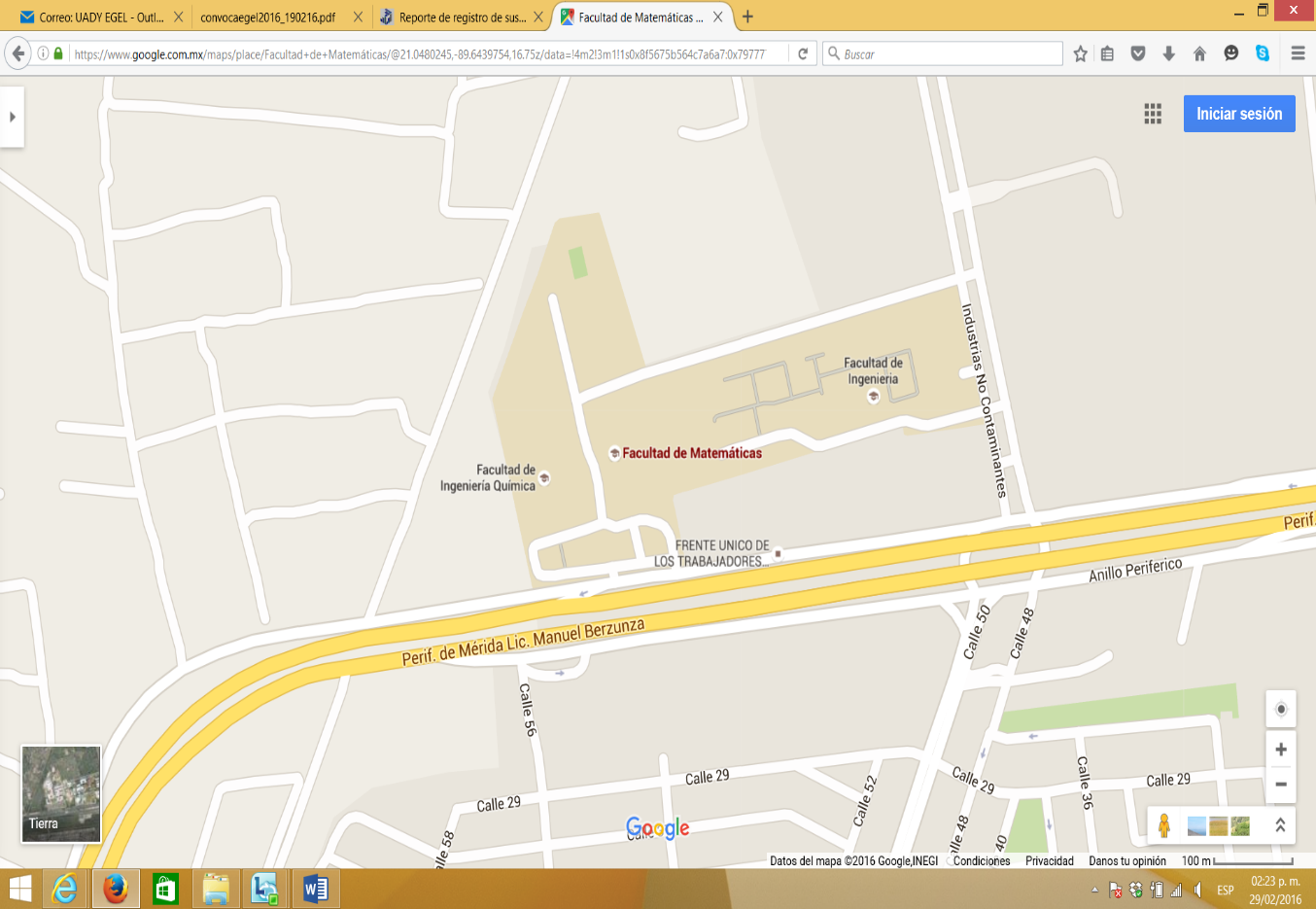 CAMPUS DE CIENCIAS DE LA SALUDFACULTAD DE MEDICINA Avenida Itzáes No. 498 x 59 y 59A Col. Centro C.P. 97000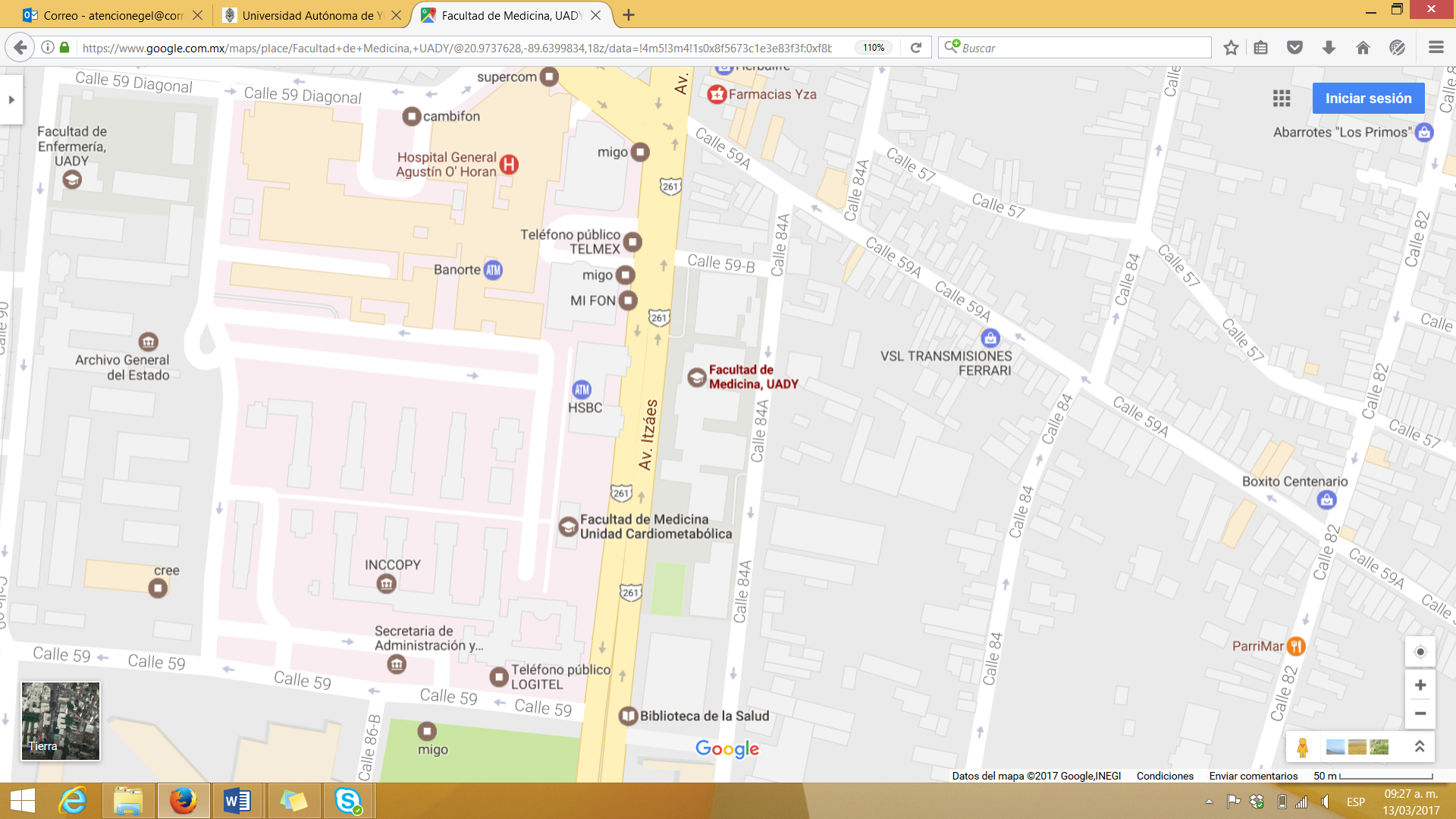 ExamenFolioFACULTAD DESALÓNEGEL-ADMON301372274MATEMÁTICASH7EGEL-BIO300987776INGENIERÍAEXBIBLIOTECAEGEL-BIO301247872INGENIERÍAEXBIBLIOTECAEGEL-BIO302115372INGENIERÍAEXBIBLIOTECAEGEL-BIO302116076INGENIERÍAEXBIBLIOTECAEGEL-BIO302116872INGENIERÍAEXBIBLIOTECAEGEL-BIO302116974INGENIERÍAEXBIBLIOTECAEGEL-COMPU301173576MATEMÁTICASH7EGEL-COMPU301174073MATEMÁTICASH7EGEL-COMPU301174376MATEMÁTICASH7EGEL-CONTA300945174INGENIERÍATALLER 1EGEL-CONTA301826571INGENIERÍATALLER 1EGEL-CONTA301826674INGENIERÍATALLER 1EGEL-CONTA301826977INGENIERÍATALLER 1EGEL-CONTA301827272INGENIERÍATALLER 1EGEL-CONTA301827374INGENIERÍATALLER 1EGEL-CONTA301827479INGENIERÍATALLER 1EGEL-CONTA301827576INGENIERÍATALLER 1EGEL-CONTA301827771INGENIERÍATALLER 1EGEL-CONTA301828074INGENIERÍATALLER 1EGEL-CONTA301828171INGENIERÍATALLER 1EGEL-CONTA301828279INGENIERÍATALLER 1EGEL-CONTA301828673INGENIERÍATALLER 1EGEL-CONTA301828775INGENIERÍATALLER 1EGEL-CONTA301828878INGENIERÍATALLER 1EGEL-CONTA301828976INGENIERÍATALLER 1EGEL-CONTA301829075INGENIERÍATALLER 1EGEL-CONTA301829178INGENIERÍATALLER 1EGEL-CONTA301829676INGENIERÍATALLER 1EGEL-CONTA301829774INGENIERÍATALLER 1EGEL-CONTA301829973INGENIERÍATALLER 1EGEL-CONTA301830174INGENIERÍATALLER 1EGEL-CONTA301830375INGENIERÍATALLER 1EGEL-CONTA301830470INGENIERÍATALLER 1EGEL-CONTA301830671INGENIERÍATALLER 1EGEL-CONTA301830778INGENIERÍATALLER 1EGEL-CONTA301830876INGENIERÍATALLER 1EGEL-CONTA301831073INGENIERÍATALLER 1EGEL-CONTA301831574INGENIERÍATALLER 1EGEL-CONTA301831672INGENIERÍATALLER 1EGEL-CONTA301831877INGENIERÍATALLER 1EGEL-CONTA301832078INGENIERÍATALLER 1EGEL-CONTA301832679INGENIERÍATALLER 1EGEL-CONTA301832971INGENIERÍATALLER 1EGEL-CONTA301833070INGENIERÍATALLER 1EGEL-CONTA301833473INGENIERÍATALLER 1EGEL-CONTA301833776INGENIERÍATALLER 1EGEL-CONTA301833977INGENIERÍATALLER 1EGEL-CONTA301834274INGENIERÍATALLER 1EGEL-CONTA301834371INGENIERÍATALLER 1EGEL-CONTA301834476INGENIERÍATALLER 1EGEL-CONTA301834773INGENIERÍATALLER 1EGEL-CONTA301834870INGENIERÍATALLER 1EGEL-CONTA301834972INGENIERÍATALLER 1EGEL-CONTA301835178INGENIERÍATALLER 1EGEL-CONTA301835372INGENIERÍATALLER 1EGEL-CONTA301835774INGENIERÍATALLER 1EGEL-CONTA301836076INGENIERÍATALLER 1EGEL-CONTA301836373INGENIERÍATALLER 1EGEL-CONTA301836478INGENIERÍATALLER 1EGEL-CONTA301836974INGENIERÍATALLER 1EGEL-CONTA301837279INGENIERÍATALLER 1EGEL-CONTA301837878INGENIERÍATALLER 1EGEL-CONTA301838077INGENIERÍATALLER 1EGEL-CONTA301838175INGENIERÍATALLER 1EGEL-CONTA301839474INGENIERÍATALLER 1EGEL-CONTA301839670INGENIERÍATALLER 1EGEL-CONTA301839978INGENIERÍATALLER 1EGEL-CONTA301841473INGENIERÍATALLER 1EGEL-CONTA301841977INGENIERÍATALLER 1EGEL-CONTA301842477INGENIERÍATALLER 1EGEL-CONTA301842871INGENIERÍATALLER 1EGEL-CONTA301843375INGENIERÍATALLER 1EGEL-CONTA301843671INGENIERÍATALLER 1EGEL-CONTA301844076INGENIERÍATALLER 1EGEL-CONTA301844677INGENIERÍATALLER 1EGEL-CONTA301844974INGENIERÍATALLER 1EGEL-CONTA301845970INGENIERÍATALLER 1EGEL-CONTA301847379INGENIERÍATALLER 1EGEL-CONTA302341078INGENIERÍATALLER 1EGEL-DERE300945876MATEMÁTICASH6EGEL-DERE301157073MATEMÁTICASH6EGEL-DERE301379979MATEMÁTICASH6EGEL-DERE301380074MATEMÁTICASH6EGEL-DERE301380279MATEMÁTICASH6EGEL-DERE301380472MATEMÁTICASH6EGEL-DERE301380878MATEMÁTICASH6EGEL-DERE301380976MATEMÁTICASH6EGEL-DERE301381275MATEMÁTICASH6EGEL-DERE301381473MATEMÁTICASH6EGEL-DERE301381879MATEMÁTICASH6EGEL-DERE301382075MATEMÁTICASH6EGEL-DERE301382178MATEMÁTICASH6EGEL-DERE301382372MATEMÁTICASH6EGEL-DERE301382676MATEMÁTICASH6EGEL-DERE301382973MATEMÁTICASH6EGEL-DERE301383072MATEMÁTICASH6EGEL-DERE301383375MATEMÁTICASH6EGEL-DERE301383876MATEMÁTICASH6EGEL-DERE301384076MATEMÁTICASH6EGEL-DERE301384373MATEMÁTICASH6EGEL-DERE301384575MATEMÁTICASH6EGEL-DERE301384677MATEMÁTICASH6EGEL-DERE301384770MATEMÁTICASH6EGEL-DERE301384872MATEMÁTICASH6EGEL-DERE301385077MATEMÁTICASH6EGEL-EDU300965077MATEMÁTICASH7EGEL-EDU301372476MATEMÁTICASH7EGEL-EDU301374477MATEMÁTICASH7EGEL-EDU301374579MATEMÁTICASH7EGEL-EDU301374871MATEMÁTICASH7EGEL-EDU301374973MATEMÁTICASH7EGEL-EDU301375076MATEMÁTICASH7EGEL-EDU301375373MATEMÁTICASH7EGEL-EDU301375478MATEMÁTICASH7EGEL-EDU301375770MATEMÁTICASH7EGEL-EDU301376077MATEMÁTICASH7EGEL-EDU301376374MATEMÁTICASH7EGEL-EDU301376576MATEMÁTICASH7EGEL-EDU301378176MATEMÁTICASH7EGEL-EDU301378370MATEMÁTICASH7EGEL-EDU301378475MATEMÁTICASH7EGEL-EDU301378577MATEMÁTICASH7EGEL-EDU301378679MATEMÁTICASH7EGEL-EDU301378772MATEMÁTICASH7EGEL-ENFER301051172INGENIERÍATALLER 2EGEL-ENFER301512878INGENIERÍATALLER 2EGEL-ENFER301824671INGENIERÍATALLER 2EGEL-ENFER302117279INGENIERÍATALLER 2EGEL-ENFER302117377INGENIERÍATALLER 2EGEL-ENFER302117472INGENIERÍATALLER 2EGEL-ENFER302117570INGENIERÍATALLER 2EGEL-ENFER302117673INGENIERÍATALLER 2EGEL-ENFER302117775INGENIERÍATALLER 2EGEL-ENFER302117878INGENIERÍATALLER 2EGEL-ENFER302117976INGENIERÍATALLER 2EGEL-ENFER302118077INGENIERÍATALLER 2EGEL-ENFER302118175INGENIERÍATALLER 2EGEL-ENFER302118374INGENIERÍATALLER 2EGEL-ENFER302118479INGENIERÍATALLER 2EGEL-ENFER302118678INGENIERÍATALLER 2EGEL-ENFER302118873INGENIERÍATALLER 2EGEL-ENFER302118970INGENIERÍATALLER 2EGEL-ENFER302119379INGENIERÍATALLER 2EGEL-ENFER302119572INGENIERÍATALLER 2EGEL-ENFER302119777INGENIERÍATALLER 2EGEL-ENFER302119875INGENIERÍATALLER 2EGEL-ENFER302120075INGENIERÍATALLER 2EGEL-ENFER302120178INGENIERÍATALLER 2EGEL-ENFER302120270INGENIERÍATALLER 2EGEL-ENFER302120372INGENIERÍATALLER 2EGEL-ENFER302120477INGENIERÍATALLER 2EGEL-ENFER302120579INGENIERÍATALLER 2EGEL-ENFER302120774INGENIERÍATALLER 2EGEL-ENFER302120871INGENIERÍATALLER 2EGEL-ENFER302121079INGENIERÍATALLER 2EGEL-ENFER302121274INGENIERÍATALLER 2EGEL-ENFER302121476INGENIERÍATALLER 2EGEL-ENFER302121578INGENIERÍATALLER 2EGEL-ENFER302121870INGENIERÍATALLER 2EGEL-ENFER302122673INGENIERÍATALLER 2EGEL-ENFER302122878INGENIERÍATALLER 2EGEL-ENFER302123175INGENIERÍATALLER 2EGEL-ENFER302123374INGENIERÍATALLER 2EGEL-ENFER302123873INGENIERÍATALLER 2EGEL-ENFER302124073INGENIERÍATALLER 2EGEL-ENFER302124170INGENIERÍATALLER 2EGEL-ENFER302124278INGENIERÍATALLER 2EGEL-ENFER302124471INGENIERÍATALLER 2EGEL-ENFER302124574INGENIERÍATALLER 2EGEL-ENFER302124779INGENIERÍATALLER 2EGEL-ENFER302125174INGENIERÍATALLER 2EGEL-ENFER302125573INGENIERÍATALLER 2EGEL-GASTRO300960074INGENIERÍA QUÍMICAAUDITORIOEGEL-GASTRO300963671INGENIERÍA QUÍMICAAUDITORIOEGEL-GASTRO301156676INGENIERÍA QUÍMICAAUDITORIOEGEL-GASTRO301247179INGENIERÍA QUÍMICAAUDITORIOEGEL-IALI302031876INGENIERÍA QUÍMICAAUDITORIOEGEL-IALI302032077INGENIERÍA QUÍMICAAUDITORIOEGEL-IALI302032175INGENIERÍA QUÍMICAAUDITORIOEGEL-IALI302032576INGENIERÍA QUÍMICAAUDITORIOEGEL-IALI302032771INGENIERÍA QUÍMICAAUDITORIOEGEL-IALI302032970INGENIERÍA QUÍMICAAUDITORIOEGEL-IALI302033074INGENIERÍA QUÍMICAAUDITORIOEGEL-ICIVIL301556673INGENIERÍAEXBIBLIOTECAEGEL-ICIVIL301556775INGENIERÍAEXBIBLIOTECAEGEL-ICIVIL301556976INGENIERÍAEXBIBLIOTECAEGEL-ICIVIL301557076INGENIERÍAEXBIBLIOTECAEGEL-ICIVIL301557373INGENIERÍAEXBIBLIOTECAEGEL-ICIVIL301557575INGENIERÍAEXBIBLIOTECAEGEL-ICIVIL301557770INGENIERÍAEXBIBLIOTECAEGEL-ICIVIL301557872INGENIERÍAEXBIBLIOTECAEGEL-ICIVIL301557974INGENIERÍAEXBIBLIOTECAEGEL-ICIVIL301558376INGENIERÍAEXBIBLIOTECAEGEL-ICIVIL301763978INGENIERÍAEXBIBLIOTECAEGEL-ICIVIL301765478INGENIERÍAEXBIBLIOTECAEGEL-ICOMPU301176670MATEMÁTICASH8EGEL-ICOMPU301177273MATEMÁTICASH8EGEL-ICOMPU301177475MATEMÁTICASH8EGEL-ICOMPU301177772MATEMÁTICASH8EGEL-ICOMPU301178070MATEMÁTICASH8EGEL-ICOMPU301178275MATEMÁTICASH8EGEL-IELEC301247076MATEMÁTICASH7EGEL-IINDU301372773INGENIERÍA QUÍMICAAUDITORIOEGEL-IINDU302033673INGENIERÍA QUÍMICAAUDITORIOEGEL-IINDU302034176INGENIERÍA QUÍMICAAUDITORIOEGEL-IINDU302034370INGENIERÍA QUÍMICAAUDITORIOEGEL-IINDU302034577INGENIERÍA QUÍMICAAUDITORIOEGEL-IINDU302034679INGENIERÍA QUÍMICAAUDITORIOEGEL-IINDU302034772INGENIERÍA QUÍMICAAUDITORIOEGEL-IINDU302035177INGENIERÍA QUÍMICAAUDITORIOEGEL-IINDU302035371INGENIERÍA QUÍMICAAUDITORIOEGEL-IINDU302035675INGENIERÍA QUÍMICAAUDITORIOEGEL-IINDU302036178INGENIERÍA QUÍMICAAUDITORIOEGEL-IINDU302036477INGENIERÍA QUÍMICAAUDITORIOEGEL-IINDU302111278INGENIERÍA QUÍMICAAUDITORIOEGEL-IINDU302111471INGENIERÍA QUÍMICAAUDITORIOEGEL-IINDU302111574INGENIERÍA QUÍMICAAUDITORIOEGEL-IINDU302111672INGENIERÍA QUÍMICAAUDITORIOEGEL-IINDU302111975INGENIERÍA QUÍMICAAUDITORIOEGEL-IINDU302112078INGENIERÍA QUÍMICAAUDITORIOEGEL-IINDU302112176INGENIERÍA QUÍMICAAUDITORIOEGEL-IINDU302112577INGENIERÍA QUÍMICAAUDITORIOEGEL-IINDU302112679INGENIERÍA QUÍMICAAUDITORIOEGEL-IINDU302112772INGENIERÍA QUÍMICAAUDITORIOEGEL-IINDU302113070INGENIERÍA QUÍMICAAUDITORIOEGEL-IINDU302113172INGENIERÍA QUÍMICAAUDITORIOEGEL-IINDU302113378INGENIERÍA QUÍMICAAUDITORIOEGEL-IINDU302113473INGENIERÍA QUÍMICAAUDITORIOEGEL-IINDU302113674INGENIERÍA QUÍMICAAUDITORIOEGEL-IMECATRO301765677MATEMÁTICASH6EGEL-IMECATRO301765872MATEMÁTICASH6EGEL-IMECATRO301825572MATEMÁTICASH6EGEL-INFO301848972MATEMÁTICASH8EGEL-INFO301849278MATEMÁTICASH8EGEL-INFO301849376MATEMÁTICASH8EGEL-INFO301849672MATEMÁTICASH8EGEL-INFO301850073MATEMÁTICASH8EGEL-INFO301850170MATEMÁTICASH8EGEL-INFO301850376MATEMÁTICASH8EGEL-INFO301850574MATEMÁTICASH8EGEL-INFO301851074MATEMÁTICASH8EGEL-INFO301851279MATEMÁTICASH8EGEL-INFO301853379MATEMÁTICASH8EGEL-INFO301853875MATEMÁTICASH8EGEL-INFO301854178MATEMÁTICASH8EGEL-IQUIM302029972MATEMÁTICASH8EGEL-IQUIM302030173MATEMÁTICASH8EGEL-ISOFT301175876MATEMÁTICASH7EGEL-ISOFT301176173MATEMÁTICASH7EGEL-ISOFT301176474MATEMÁTICASH7EGEL-MEDI301155274MEDICINAAUDITORIOEGEL-MEDI301163372MEDICINAAUDITORIOEGEL-MEDI301513272MEDICINAAUDITORIOEGEL-MEDI301513374MEDICINAAUDITORIOEGEL-MEDI301513479MEDICINAAUDITORIOEGEL-MEDI301513576MEDICINAAUDITORIOEGEL-MEDI301513678MEDICINAAUDITORIOEGEL-MEDI301513970MEDICINAAUDITORIOEGEL-MEDI301514073MEDICINAAUDITORIOEGEL-MEDI301514376MEDICINAAUDITORIOEGEL-MEDI301515277MEDICINAAUDITORIOEGEL-MEDI301515470MEDICINAAUDITORIOEGEL-MEDI301515573MEDICINAAUDITORIOEGEL-MEDI301515876MEDICINAAUDITORIOEGEL-MEDI301516071MEDICINAAUDITORIOEGEL-MEDI301516474MEDICINAAUDITORIOEGEL-MEDI301516777MEDICINAAUDITORIOEGEL-MEDI301517176MEDICINAAUDITORIOEGEL-MEDI301517370MEDICINAAUDITORIOEGEL-MEDI301517475MEDICINAAUDITORIOEGEL-MEDI301517577MEDICINAAUDITORIOEGEL-MEDI301517679MEDICINAAUDITORIOEGEL-MEDI301517874MEDICINAAUDITORIOEGEL-MEDI301518070MEDICINAAUDITORIOEGEL-MEDI301518275MEDICINAAUDITORIOEGEL-MEDI301518378MEDICINAAUDITORIOEGEL-MEDI301518776MEDICINAAUDITORIOEGEL-MEDI301519076MEDICINAAUDITORIOEGEL-MEDI301519179MEDICINAAUDITORIOEGEL-MEDI301519478MEDICINAAUDITORIOEGEL-MEDI301519575MEDICINAAUDITORIOEGEL-MEDI301519770MEDICINAAUDITORIOEGEL-MEDI301519872MEDICINAAUDITORIOEGEL-MEDI301520174MEDICINAAUDITORIOEGEL-MEDI301520470MEDICINAAUDITORIOEGEL-MEDI301520778MEDICINAAUDITORIOEGEL-MEDI301520876MEDICINAAUDITORIOEGEL-MEDI301520979MEDICINAAUDITORIOEGEL-MEDI301521073MEDICINAAUDITORIOEGEL-MEDI301521574MEDICINAAUDITORIOEGEL-MEDI301521779MEDICINAAUDITORIOEGEL-MEDI301521975MEDICINAAUDITORIOEGEL-MEDI301522273MEDICINAAUDITORIOEGEL-MEDI301522475MEDICINAAUDITORIOEGEL-MEDI301522577MEDICINAAUDITORIOEGEL-MEDI301522679MEDICINAAUDITORIOEGEL-MEDI301522772MEDICINAAUDITORIOEGEL-MEDI301522971MEDICINAAUDITORIOEGEL-MEDI301523070MEDICINAAUDITORIOEGEL-MEDI301523378MEDICINAAUDITORIOEGEL-MEDI301523879MEDICINAAUDITORIOEGEL-MEDI301523977MEDICINAAUDITORIOEGEL-MEDI301524274MEDICINAAUDITORIOEGEL-MEDI301524578MEDICINAAUDITORIOEGEL-MEDI301524773MEDICINAAUDITORIOEGEL-MEDI301524870MEDICINAAUDITORIOEGEL-MEDI301525075MEDICINAAUDITORIOEGEL-MEDI301525178MEDICINAAUDITORIOEGEL-MEDI301525477MEDICINAAUDITORIOEGEL-MEDI301525676MEDICINAAUDITORIOEGEL-MEDI301525774MEDICINAAUDITORIOEGEL-MEDI301525871MEDICINAAUDITORIOEGEL-MEDI301525973MEDICINAAUDITORIOEGEL-MEDI301526271MEDICINAAUDITORIOEGEL-MEDI301526373MEDICINAAUDITORIOEGEL-MEDI301526478MEDICINAAUDITORIOEGEL-MEDI301526872MEDICINAAUDITORIOEGEL-MEDI301527074MEDICINAAUDITORIOEGEL-MEDI301527279MEDICINAAUDITORIOEGEL-MEDI301527673MEDICINAAUDITORIOEGEL-MEDI301527878MEDICINAAUDITORIOEGEL-MEDI301528175MEDICINAAUDITORIOEGEL-MEDI301528272MEDICINAAUDITORIOEGEL-MEDI301528479MEDICINAAUDITORIOEGEL-MEDI301528576MEDICINAAUDITORIOEGEL-MEDI301528678MEDICINAAUDITORIOEGEL-MEDI301528771MEDICINAAUDITORIOEGEL-MEDI301528970MEDICINAAUDITORIOEGEL-MEDI301529071MEDICINAAUDITORIOEGEL-MEDI301529379MEDICINAAUDITORIOEGEL-MEDI301529670MEDICINAAUDITORIOEGEL-MEDI301529875MEDICINAAUDITORIOEGEL-MEDI301530177MEDICINAAUDITORIOEGEL-MEDI301530578MEDICINAAUDITORIOEGEL-MEDI301530972MEDICINAAUDITORIOEGEL-MEDI301531176MEDICINAAUDITORIOEGEL-MEDI301531475MEDICINAAUDITORIOEGEL-MEDI301531679MEDICINAAUDITORIOEGEL-MEDI301531772MEDICINAAUDITORIOEGEL-MEDI301531971MEDICINAAUDITORIOEGEL-MEDI301532073MEDICINAAUDITORIOEGEL-MEDI301532471MEDICINAAUDITORIOEGEL-MEDI301532574MEDICINAAUDITORIOEGEL-MEDI301532877MEDICINAAUDITORIOEGEL-MEDI301533076MEDICINAAUDITORIOEGEL-MEDI301533373MEDICINAAUDITORIOEGEL-MEDI301533677MEDICINAAUDITORIOEGEL-MEDI301534072MEDICINAAUDITORIOEGEL-MEDI301535173MEDICINAAUDITORIOEGEL-MEDI301535474MEDICINAAUDITORIOEGEL-MEDI301535670MEDICINAAUDITORIOEGEL-MEDI301535875MEDICINAAUDITORIOEGEL-MEDI301536172MEDICINAAUDITORIOEGEL-MEDI301536378MEDICINAAUDITORIOEGEL-MEDI301536571MEDICINAAUDITORIOEGEL-MEDI301536674MEDICINA"RENAN ALZINA"EGEL-MEDI301536879MEDICINA"RENAN ALZINA"EGEL-MEDI301537175MEDICINA"RENAN ALZINA"EGEL-MEDI301537272MEDICINA"RENAN ALZINA"EGEL-MEDI301537576MEDICINA"RENAN ALZINA"EGEL-MEDI301537873MEDICINA"RENAN ALZINA"EGEL-MEDI301538279MEDICINA"RENAN ALZINA"EGEL-MEDI301538377MEDICINA"RENAN ALZINA"EGEL-MEDI301538570MEDICINA"RENAN ALZINA"EGEL-MEDI301538673MEDICINA"RENAN ALZINA"EGEL-MEDI301538878MEDICINA"RENAN ALZINA"EGEL-MEDI301538976MEDICINA"RENAN ALZINA"EGEL-MEDI301539178MEDICINA"RENAN ALZINA"EGEL-MEDI301539270MEDICINA"RENAN ALZINA"EGEL-MEDI301539372MEDICINA"RENAN ALZINA"EGEL-MEDI301539477MEDICINA"RENAN ALZINA"EGEL-MEDI301539676MEDICINA"RENAN ALZINA"EGEL-MEDI301539871MEDICINA"RENAN ALZINA"EGEL-MEDI301540175MEDICINA"RENAN ALZINA"EGEL-MEDI301540374MEDICINA"RENAN ALZINA"EGEL-MEDI301540479MEDICINA"RENAN ALZINA"EGEL-MEDI301738379MEDICINA"RENAN ALZINA"EGEL-MEDI301738572MEDICINA"RENAN ALZINA"EGEL-MEDI301738875MEDICINA"RENAN ALZINA"EGEL-MEDI301739175MEDICINA"RENAN ALZINA"EGEL-MEDI301739374MEDICINA"RENAN ALZINA"EGEL-MEDI301739576MEDICINA"RENAN ALZINA"EGEL-MEDI301739970MEDICINA"RENAN ALZINA"EGEL-MEDI301740177MEDICINA"RENAN ALZINA"EGEL-MEDI301740578MEDICINA"RENAN ALZINA"EGEL-MEDI301740870MEDICINA"RENAN ALZINA"EGEL-MEDI301740972MEDICINA"RENAN ALZINA"EGEL-MEDI301741475MEDICINA"RENAN ALZINA"EGEL-MEDI301741772MEDICINA"RENAN ALZINA"EGEL-MEDI301741971MEDICINA"RENAN ALZINA"EGEL-MEDI301742170MEDICINA"RENAN ALZINA"EGEL-MEDI301742574MEDICINA"RENAN ALZINA"EGEL-MEDI301742877MEDICINA"RENAN ALZINA"EGEL-MEDI301743179MEDICINA"RENAN ALZINA"EGEL-MEDI301743271MEDICINA"RENAN ALZINA"EGEL-MEDI301743575MEDICINA"RENAN ALZINA"EGEL-MEDI301743677MEDICINA"RENAN ALZINA"EGEL-MEDI301744072MEDICINA"RENAN ALZINA"EGEL-MEDI301744277MEDICINA"RENAN ALZINA"EGEL-MEDI301744573MEDICINA"RENAN ALZINA"EGEL-MEDI301744671MEDICINA"RENAN ALZINA"EGEL-MEDI301744778MEDICINA"RENAN ALZINA"EGEL-MEDI301744979MEDICINA"RENAN ALZINA"EGEL-MEDI301745071MEDICINA"RENAN ALZINA"EGEL-MEDI301745276MEDICINA"RENAN ALZINA"EGEL-MEDI301745474MEDICINA"RENAN ALZINA"EGEL-MEDI301745777MEDICINA"RENAN ALZINA"EGEL-MEDI301745875MEDICINA"RENAN ALZINA"EGEL-MEDI301746172MEDICINA"RENAN ALZINA"EGEL-MEDI301748171MEDICINA"RENAN ALZINA"EGEL-MEDI301748570MEDICINA"RENAN ALZINA"EGEL-MEDI301749871MEDICINA"RENAN ALZINA"EGEL-MEDI301750372MEDICINA"RENAN ALZINA"EGEL-MEDI301751972MEDICINA"RENAN ALZINA"EGEL-MERCA301855575MATEMÁTICASH7EGEL-MERCA301855872MATEMÁTICASH7EGEL-MERCA301856479MATEMÁTICASH7EGEL-MERCA301856771MATEMÁTICASH7EGEL-MERCA301857070MATEMÁTICASH7EGEL-MERCA301857378MATEMÁTICASH7EGEL-MERCA301857879MATEMÁTICASH7EGEL-MERCA301858078MATEMÁTICASH7EGEL-MERCA301859375MATEMÁTICASH7EGEL-MERCA301859573MATEMÁTICASH7EGEL-MERCA301860973MATEMÁTICASH7EGEL-MERCA301862775MATEMÁTICASH7EGEL-MERCA301863175MATEMÁTICASH7EGEL-MVZ301768078MATEMÁTICASH8EGEL-MVZ301768176MATEMÁTICASH8EGEL-MVZ301768370MATEMÁTICASH8EGEL-MVZ301768971MATEMÁTICASH8EGEL-MVZ302114274MATEMÁTICASH8EGEL-MVZ302114371MATEMÁTICASH8EGEL-MVZ302114476MATEMÁTICASH8EGEL-MVZ302114675MATEMÁTICASH8EGEL-MVZ302114773MATEMÁTICASH8EGEL-MVZ302114972MATEMÁTICASH8EGEL-MVZ302115178MATEMÁTICASH8EGEL-MVZ302115477MATEMÁTICASH8EGEL-MVZ302115579MATEMÁTICASH8EGEL-MVZ302115871MATEMÁTICASH8EGEL-MVZ302116179MATEMÁTICASH8EGEL-MVZ302116271MATEMÁTICASH8EGEL-MVZ302116478MATEMÁTICASH8EGEL-MVZ302116677MATEMÁTICASH8EGEL-MVZ302116770MATEMÁTICASH8EGEL-NUTRI301051378INGENIERÍATALLER 2EGEL-NUTRI301755174INGENIERÍATALLER 2EGEL-NUTRI301755375INGENIERÍATALLER 2EGEL-NUTRI301755671INGENIERÍATALLER 2EGEL-NUTRI301756379INGENIERÍATALLER 2EGEL-NUTRI301756474INGENIERÍATALLER 2EGEL-NUTRI301756875INGENIERÍATALLER 2EGEL-NUTRI301757078INGENIERÍATALLER 2EGEL-NUTRI301757273INGENIERÍATALLER 2EGEL-NUTRI301757370INGENIERÍATALLER 2EGEL-NUTRI301758378INGENIERÍATALLER 2EGEL-NUTRI301758473INGENIERÍATALLER 2EGEL-NUTRI301758674INGENIERÍATALLER 2EGEL-NUTRI301759076INGENIERÍATALLER 2EGEL-NUTRI301759373INGENIERÍATALLER 2EGEL-NUTRI301759974INGENIERÍATALLER 2EGEL-NUTRI301760376INGENIERÍATALLER 2EGEL-NUTRI301760471INGENIERÍATALLER 2EGEL-NUTRI301760672INGENIERÍATALLER 2EGEL-NUTRI301760877INGENIERÍATALLER 2EGEL-NUTRI301760975INGENIERÍATALLER 2EGEL-NUTRI301761279INGENIERÍATALLER 2EGEL-NUTRI301761377INGENIERÍATALLER 2EGEL-ODON301252574MATEMÁTICASH6EGEL-ODON301252877MATEMÁTICASH6EGEL-ODON301252975MATEMÁTICASH6EGEL-ODON301253179MATEMÁTICASH6EGEL-ODON301253271MATEMÁTICASH6EGEL-ODON301253373MATEMÁTICASH6EGEL-ODON301253478MATEMÁTICASH6EGEL-ODON301253770MATEMÁTICASH6EGEL-ODON301253974MATEMÁTICASH6EGEL-ODON301254277MATEMÁTICASH6EGEL-ODON302342877MATEMÁTICASH6EGEL-PSI301062275INGENIERÍAEXBIBLIOTECAEGEL-PSI301154772INGENIERÍAEXBIBLIOTECAEGEL-PSI301155870INGENIERÍAEXBIBLIOTECAEGEL-PSI301171079INGENIERÍAEXBIBLIOTECAEGEL-PSI301185670INGENIERÍAEXBIBLIOTECAEGEL-PSI301247478INGENIERÍAEXBIBLIOTECAEGEL-PSI301251577INGENIERÍAEXBIBLIOTECAEGEL-PSI301512570INGENIERÍAEXBIBLIOTECAEGEL-PSI301512775INGENIERÍAEXBIBLIOTECAEGEL-PSI301874172INGENIERÍAEXBIBLIOTECAEGEL-PSI301874571INGENIERÍAEXBIBLIOTECAEGEL-PSI301874776INGENIERÍAEXBIBLIOTECAEGEL-PSI301875074INGENIERÍAEXBIBLIOTECAEGEL-PSI301875570INGENIERÍAEXBIBLIOTECAEGEL-PSI301875673INGENIERÍAEXBIBLIOTECAEGEL-PSI301876170INGENIERÍAEXBIBLIOTECAEGEL-PSI301876376INGENIERÍAEXBIBLIOTECAEGEL-PSI301876672INGENIERÍAEXBIBLIOTECAEGEL-PSI301877372INGENIERÍAEXBIBLIOTECAEGEL-PSI301877774INGENIERÍAEXBIBLIOTECAEGEL-PSI301878470INGENIERÍAEXBIBLIOTECAEGEL-PSI301878778INGENIERÍAEXBIBLIOTECAEGEL-PSI301879078INGENIERÍAEXBIBLIOTECAEGEL-PSI301879772INGENIERÍAEXBIBLIOTECAEGEL-PSI301879874INGENIERÍAEXBIBLIOTECAEGEL-PSI301880076INGENIERÍAEXBIBLIOTECAEGEL-PSI301880373INGENIERÍAEXBIBLIOTECAEGEL-PSI301881774INGENIERÍAEXBIBLIOTECAEGEL-PSI302003578INGENIERÍAEXBIBLIOTECAEGEL-PSI302004473INGENIERÍAEXBIBLIOTECAEGEL-PSI302005377INGENIERÍAEXBIBLIOTECAEGEL-PSI302006877INGENIERÍAEXBIBLIOTECAEGEL-PSI302007270INGENIERÍAEXBIBLIOTECAEGEL-PSI302012677INGENIERÍAEXBIBLIOTECAEGEL-PSI302012974INGENIERÍAEXBIBLIOTECAEGEL-PSI302013471INGENIERÍAEXBIBLIOTECAEGEL-PSI302013672INGENIERÍAEXBIBLIOTECAEGEL-PSI302014479INGENIERÍAEXBIBLIOTECAEGEL-PSI302014678INGENIERÍAEXBIBLIOTECAEGEL-PSI302017470INGENIERÍAEXBIBLIOTECAEGEL-PSI302017979INGENIERÍAEXBIBLIOTECAEGEL-PSI302018178INGENIERÍAEXBIBLIOTECAEGEL-PSI302018270INGENIERÍAEXBIBLIOTECAEGEL-PSI302018676INGENIERÍAEXBIBLIOTECAEGEL-PSI302021479INGENIERÍAEXBIBLIOTECAEGEL-PSI302021576INGENIERÍAEXBIBLIOTECAEGEL-PSI302021771INGENIERÍAEXBIBLIOTECAEGEL-PSI302022072INGENIERÍAEXBIBLIOTECAEGEL-PSI302022778INGENIERÍAEXBIBLIOTECAEGEL-PSI302022979INGENIERÍAEXBIBLIOTECAEGEL-PSI302023372INGENIERÍAEXBIBLIOTECAEGEL-PSI302023477INGENIERÍAEXBIBLIOTECAEGEL-PSI302024379INGENIERÍAEXBIBLIOTECAEGEL-PSI302025070INGENIERÍAEXBIBLIOTECAEGEL-PSI302025378INGENIERÍAEXBIBLIOTECAEGEL-PSI302571170INGENIERÍAEXBIBLIOTECAEGEL-QUICLI301410273INGENIERÍA QUÍMICAAUDITORIOEGEL-QUICLI301410679INGENIERÍA QUÍMICAAUDITORIOEGEL-QUICLI301411374INGENIERÍA QUÍMICAAUDITORIOEGEL-QUICLI301412671INGENIERÍA QUÍMICAAUDITORIOEGEL-QUICLI301412778INGENIERÍA QUÍMICAAUDITORIOEGEL-QUICLI301413477INGENIERÍA QUÍMICAAUDITORIOEGEL-QUICLI301413676INGENIERÍA QUÍMICAAUDITORIOEGEL-QUICLI301413871INGENIERÍA QUÍMICAAUDITORIOEGEL-QUICLI301413973INGENIERÍA QUÍMICAAUDITORIOEGEL-QUICLI301414379INGENIERÍA QUÍMICAAUDITORIOEGEL-QUICLI303388571INGENIERÍA QUÍMICAAUDITORIOEGEL-QUIM302031072INGENIERÍA QUÍMICAAUDITORIOEGEL-QUIM302031470INGENIERÍA QUÍMICAAUDITORIOEGEL-TUR301767172INGENIERÍA QUÍMICAAUDITORIO